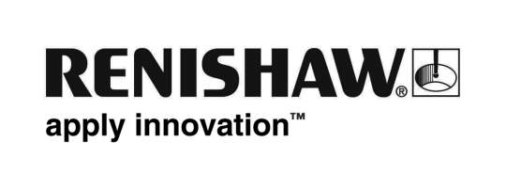 System SPRINT™ z funkcją SupaScan — nowa technologia skanowania stykowego do zastosowań obrabiarkowych firmy Renishaw Renishaw, wiodący w świecie producent technologii pomiarowych, przedstawi nowe rozwiązanie techniczne z wielokrotnie nagradzanej rodziny produktów SPRINT do skanowania na obrabiarkach na targach EMO Hannover 2017 w Niemczech (od 18. do 23. września, hala 6, stoisko B46).Nowy system SPRINT z funkcją SupaScan jest przeznaczony do łatwej integracji z obrabiarkami wymagającymi wyjątkowo szybkiego ustawiania przedmiotu obrabianego, a także tam, gdzie całkowity czas cyklu ma znaczenie krytyczne. We wszystkich wypadkach wiąże się to z korzyściami związanymi z wprowadzeniem technologii skanowania na rynek masowy. System oferuje również zaawansowane funkcje skanowania. jak np. monitorowanie stanu końcowego powierzchni mierzonego przedmiotu.Najkrótsze na świecie cykle ustawiania przedmiotu obrabianegoTechnologia SupaScan oferuje cykle ustawiania przedmiotu obrabianego, które umożliwiają dokładny pomiar nawet przy posuwie z dużą prędkością (G0), w wyniku czego uzyskuje się najszybsze ustawianie przedmiotu obrabianego bazujące na sondzie montowanej na wrzecionie. Testy przeprowadzone w na typowych podzespołach przemysłowych wykazują skrócenie czasu cyklu o ponad 70% w porównaniu do standardowych, szybkich cykli elektrostykowych.W nowej konfiguracji zastosowano sprzęt z istniejącego systemu SPRINT i wprowadzono nową jednostkę przetwarzania danych DPU-1, którą zaprojektowano w celu uproszczenia integracji systemu, która wymaga minimalnych opcji sterowania i połączenia z obrabiarką. Dostarczone cykle makro umożliwiają przesunięcie i orientowanie elementów podczas pomiarów prostej, okręgów i płaszczyzn. Ponieważ system jest zgodny z cyklami dostępnymi w oprogramowaniu Inspection Plus, istniejące programy obróbkowe, w których wykorzystuje się pomiary elektrostykowe, mogą być wykorzystane bez ponownego programowania.Można również mierzyć odchyłkę płaszczyzny na powierzchni (wysoki/niski punkt) dzięki unikatowej technologii czujników 3D. Dzięki temu można ustawiać lokalizację przedmiotu obrabianego na podstawie minimalnej głębokości elementu; jest to popularne wymaganie w wypadku regeneracji części.Szybkie wykrywanie odchyłek kształtu powierzchniPomiary oferowane przez system SPRINT z technologią SupaScan obejmują wykrywanie odchyłek kształtu powierzchni, jak np. te spowodowane zużytym lub stępionym narzędziem, niedopasowaniem między frezami i błędami przekroczenia. Automatyzacja tych pomiarów umożliwia znaczącą poprawę powtarzalności pomiaru i pozwala na skorygowanie błędu, gdy przedmiot obrabiany jest nadal w mocowaniu, dzięki czemu maksymalizuje się zyskowność i minimalizuje ilość braków.Wyniki można wizualizować dzięki nowej „aplikacji stanu powierzchni”, którą można zainstalować w sterowniku obrabiarki CNC lub w podłączonym komputerze z systemem Microsoft® Windows®. Umożliwia ona przeglądanie danych pomiarowych odnośnie powierzchni przedmiotu.System SPRINT z technologią SupaScan jest bezkonkurencyjnym rozwiązaniem do szybkiego, dokładnego i niezmiennie powtarzalnego ustawiania przedmiotu obrabianego, które jest wymogiem w wielu branżach, jak np. Przemyśle samochodowym lub elektronicznym, zapewniając znaczące skrócenie czasu cyklu.Aby uzyskać więcej informacji, odwiedź witrynę www.renishaw.pl/mtp.-Koniec-